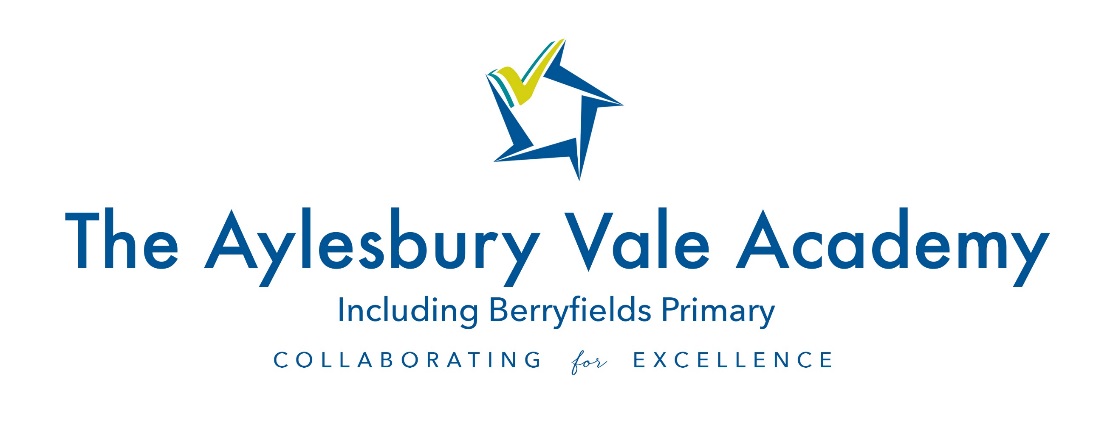 CLASS TEACHER – PRIMARY PHASE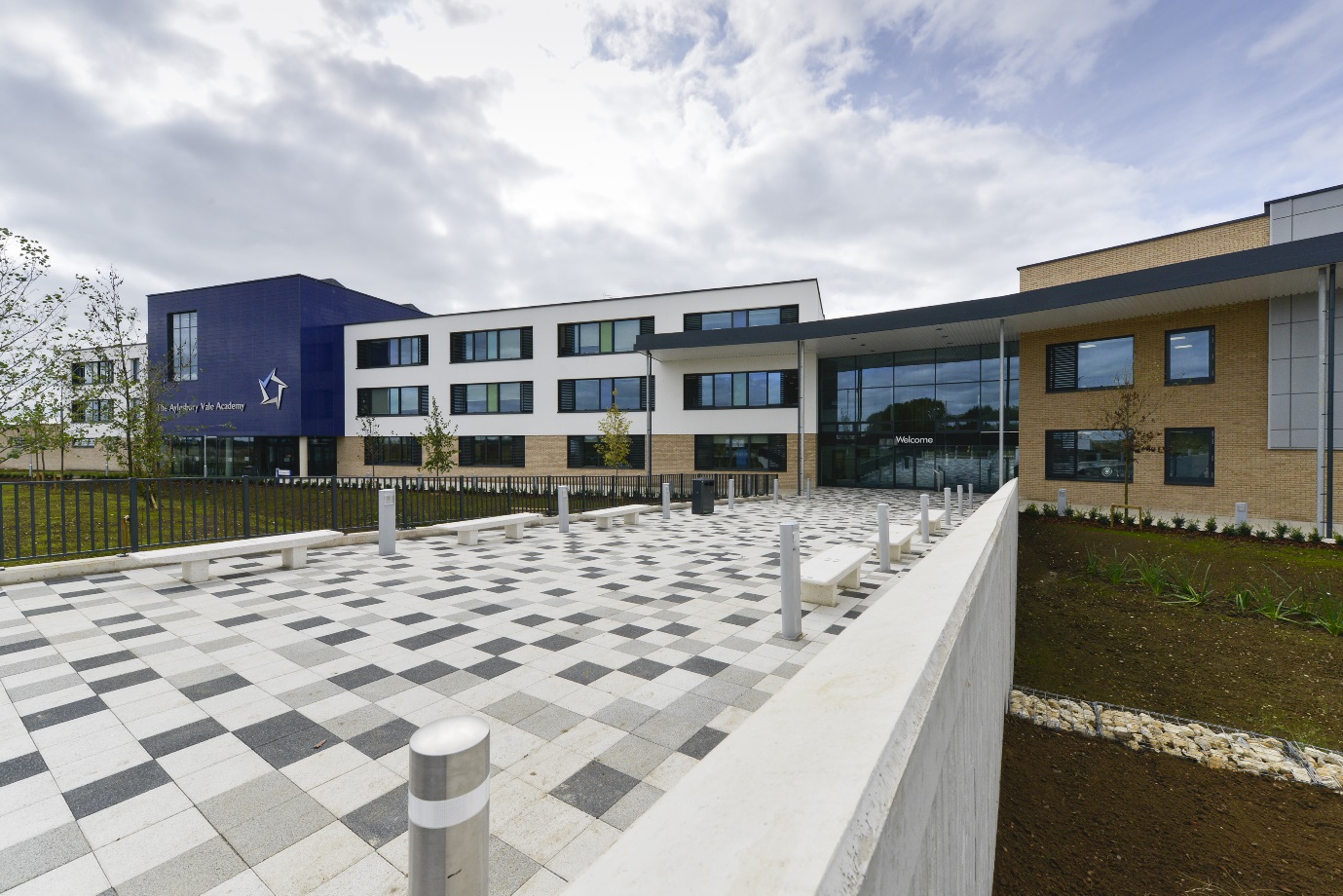 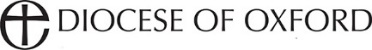 Employment DutiesThis job description should be read in conjunction with the current School Teachers’ Pay and Conditions Document and the provision of that document will apply to the post holder.  The performance of all the duties and responsibilities shown below will be under the reasonable direction of the Headteacher and the Headteacher or other senior leader, if appropriate, will be mindful of his/her duty to ensure that the employee has a reasonable workload and sufficient support to carry out the duties of the post.This job description will be reviewed annually and any changes will be subject to consultation.Points of ReferenceSchool Vision and AimsSafeguarding PolicyTeaching and Learning PolicyConfidentiality PolicyEquality and Inclusions PoliciesRaising Achievement PlanOutcomes from recent LA or Ofsted inspectionHealth and Safety PolicyWhole school policiesTeachers’ StandardsPurpose of the JobTo maximise the achievement of your pupils by:Ensuring that teaching, learning and provision meets the needs of and provides challenge for all pupilsPromoting spiritual, emotional and personal development in keeping with the Christian character of the schoolResponsibilities of a Class TeacherTeaching, Learning and the CurriculumEnsuring that teaching is at least good, with some outstanding features and that a suitably broad and balanced curriculum is in place so that every child makes maximum progressImplement school policies and practices for assessing, recording and reporting progress and attainment of each pupil so that their learning is appropriately planned for, tracked and reported onWorking with subject and key stage leaders and other colleagues to ensure that your practice and procedures are of consistently high qualityEnsure you set goals that stretch and challenge pupils of all backgrounds and abilitiesCare, Guidance and SupportImplementing the school behaviour policy in your class to maintain good order and discipline and to foster good relations both amongst the pupils and you as their class teacherDemonstrating an understanding of and complying with, the school’s safeguarding policy and procedure so that the safety and welfare of all children are ensuredFostering good relations with all staff, supporting them in ongoing professional developmentEstablishing good home-school relations and providing advice and support to parents about their child’s progress in school, including participating in parent briefings, consultations and other events as part of directed timeResourcesCreating a stimulating, effective and safe learning environmentWorking with the key stage and subject leaders to identify new resources you needMaintaining existing resources and exploring opportunities to develop new learning opportunities for your pupils, including the sharing and developing of resources with colleaguesProfessional Knowledge, Understanding and SkillsParticipating in the nationally agreed framework for the appraisal of teachers to enable both yourself and where appropriate, others to progress professionallyTaking part in a range of development opportunities, including INSET, for your own professional development and that of others in order that you can contribute effectively to school improvementMaking positive contributions to meetings which relate to the curriculum, administration, organisation or pastoral arrangements of the school, as part of the timetabled school day or during directed time